السيره الذاتيه                                                                                        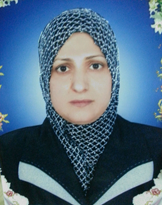 الاسم الرباعي واللقب: جميله كاظم عبد الحسن عبيس العمريمكان العمل: كلية طب الاسنان / جامعة القادسيهتاريخ التعين: 6/4/1998الشهادات الحاصل عليها:1.بكلوريوس علوم حياة2.ماجستير فسلجة حيوان3.الاختصاص العام:علوم حياةالاختصاص الدقيق: فسلجة حيواناللقب العلمي :استاذ  مساعد4.عدد البحوث المنشورة : 12 بحوث 5.التشكرات الحاصل عليها  الوزير (3)رئيس الجامعة (8)عميد الكلية(14)